ÍndicePáginaINFORMACIÓN  GENERALListas anexas al Boletín de Explotación de la UIT: Nota de la TSB	3Aprobación de Recomendaciones UIT-T	4Asignación de códigos de zona/red de señalización (SANC): Nota de la TSB	4Plan de identificación internacional para redes públicas y suscripciones	5Servicio telefónico	6Ghana (National Communications Authority, Accra)	6Irán (Communications Regulatory Authority, Teherán)	7Número Identificador del Expedidor (IIN): Nota de la TSB	12Otra comunicación	13Austria	13Restricciones de servicio	14Comunicaciones por intermediario (Call-Back) y procedimientos alternativos de llamada	14ENMIENDAS  A  LAS  PUBLICACIONES  DE  SERVICIONomenclátor de las estaciones costeras y de las estaciones que efectúan servicios especiales	15Lista de números de identificación de expedidor de la tarjeta  con cargo a cuenta para telecomunicaciones internacionales	25Indicativos de red para el servicio móvil (MNC) del  plan de identificación internacional para redes 
públicas y suscripciones	26Lista de códigos de operador de la UIT	27Lista de códigos de zona/red de señalización (SANC)	28Lista de códigos de puntos de señalización internacional (ISPC)	29Plan de numeración nacional	30*	Estas fechas conciernen únicamente a la versión inglesa.INFORMACIÓN  GENERALListas anexas al Boletín de Explotación de la UITNota de la TSBA.	Las listas siguientes han sido publicadas por la TSB o la BR como anexos al Boletín de Explotación (BE) de la UIT:BE N.o1199	Lista de códigos de puntos de señalización internacional (ISPC) (Según la Recomendación UIT-T Q.708 (03/99)) (Situación al 1 de julio de 2020)1162	Indicativos de red para el servicio móvil (MNC) del plan de identificación internacional para redes públicas y suscripciones (Según la Recomendación UIT-T E.212 (09/2016)) (Situación al 15 de diciembre de 2018)1161	Lista de números de identificación de expedidor de la tarjeta con cargo a cuenta para telecomunicaciones internacionales (Según la Recomendación UIT-T E.118 (05/2006)) (Situación al 1 de diciembre de 2018)1154	Estado de las radiocomunicaciones entre estaciones de aficionado de países distintos (De conformidad con la disposición facultativa N.o 25.1 del Reglamento de Radiocomunicaciones) y Forma de los distintivos de llamada asignados por cada Administración a sus estaciones de aficionado y a sus estaciones experimentales (Situación al 15 de agosto de 2014)1125	Lista de códigos de zona/red de señalización (SANC) (Complemento de la Recomendación UIT-T Q.708 (03/99)) (Situación al 1 de junio de 2017)1125	Lista de indicativos de país para el servicio móvil de radiocomunicación con concentración de enlaces terrenales (Complemento de la Recomendación UIT-T E.218 (05/2004)) (Situación al 1 de junio de 2017)1117	Lista de indicativos de país o zona geográfica para el servicio móvil (Complemento de la Recomendación UIT-T E.212 (09/2016)) (Situación al 1 de febrero de 2017)1114	Lista de indicativos de país de la Recomendación UIT-T E.164 asignados (Complemento de la Recomendación UIT-T E.164 (11/2010)) (Situación al 15 de diciembre de 2016)1096	Hora Legal 20161060	Lista de códigos de operador de la UIT (Según la Recomendación UIT-T M.1400 (03/2013) (Situación al 15 de septiembre de 2014)1015	Indicativos/números de acceso a las redes móviles (Según la Recomendación UIT-T E.164 (11/2010)) (Situación al 1 de noviembre de 2012)1002	Lista de indicativos de país o de zona geográfica para facilidades no normalizadas de los servicios telemáticos (Complemento de la Recomendación UIT-T T.35 (02/2000)) (Situación al 15 de abril de 2012)1001	Lista de las autoridades nacionales, encargadas de asignar los códigos de proveedor de terminal UIT-T T.35 (Situación al 1 de abril de 2012)1000	Restricciones de servicio (Lista recapitulativa de las restricciones de servicio en vigor relativas a la explotación de las telecomunicaciones) (Situación al 15 de marzo de 2012)994	Procedimientos de marcación (Prefijo internacional, prefijo (interurbano) nacional y número nacional (significativo)) (Según la Recomendación UIT-T E.164 (11/2010)) (Situación al 15 de diciembre de 2011)991	Comunicaciones por intermediaro (Call-Back) y procedimientos alternativos de llamada (Res. 21 Rev. PP.2006)980	Lista de indicadores de destino de telegramas (Según la Recomendación UIT-T F.32 (10/1995)) (Situación al 15 de mayo de 2011)978	Lista de Códigos Télex de Destino (CTD) y Códigos de Identificación de Red Télex (CIRT) (Complemento de las Recomendaciones UIT-T F.69 (06/1994) y F.68(11/1988)) (Situación al 15 de abril de 2011)977	Lista de códigos de identificación de red de datos (CIRD) (Según la Recomendación UIT-T X.121 (10/2000)) (Situación al 1 de abril de 2011)976	Lista de indicativos de país o zona geográfica para datos (Complemento de la Recomendación 
UIT-T X.121) (10/2000)) (Situación al 15 de marzo de 2011)974	Lista de nombres de dominio de gestión de administración (DGAD) (De conformidad con las Recomendaciones UIT-T de las series F.400 y X.400) (Situación al 15 de febrero de 2011)955	Diferentes tonos utilizados en las redes nacionales (Según la Recomendación UIT-T E.180 (03/98)) (Situación al 1 de mayo de 2010)669	Grupos de códigos de cinco letras para uso del servicio público internacional de telegramas (Según la Recomendación UIT-T F.1 (03/1998))B.	Pueden consultarse en línea las listas siguientes en el sitio de la web de la UIT-T:Aprobación de Recomendaciones UIT-TPor AAP-105, se anunció la aprobación de las Recomendaciones UIT-T siguientes, de conformidad con el procedimiento definido en la Recomendación UIT-T A.8:–	ITU-T G.703 (2016) Amd. 1 (05/2021): Ninguna traducción disponible–	ITU-T G.709/Y.1331 (2020) Cor. 1 (05/2021): Ninguna traducción disponible–	ITU-T G.709.4/Y.1331.4 (2020) Cor. 1 (05/2021): Ninguna traducción disponible–	ITU-T G.798 (2017) Cor. 2 (05/2021): Ninguna traducción disponible–	ITU-T G.987.3 (2014) Amd. 2 (05/2021): Ninguna traducción disponible–	ITU-T G.7714.1/Y.1705.1 (2017) Amd. 1 (05/2021): Ninguna traducción disponible–	ITU-T G.8010/Y.1306 (2004) Amd. 3 (05/2021): Ninguna traducción disponible–	ITU-T G.8271.2/Y.1366.2 (05/2021): Límites de red de sincronización temporal en redes de paquetes con soporte de temporización parcial desde la red–	ITU-T G.8273.4/Y.1368.4 (2020) Amd. 1 (05/2021): Ninguna traducción disponible–	ITU-T G.8275/Y.1369 (2020) Amd. 1 (05/2021): Ninguna traducción disponible–	ITU-T G.9806 (2020) Amd. 2 (05/2021): Ninguna traducción disponible–	ITU-T K.56 (05/2021): Protección de las estaciones de base radioeléctricas contra el rayo–	ITU-T K.112 (05/2021): Protección contra la descarga del rayo, puesta a tierra y continuidad eléctrica: procedimientos prácticos para estaciones de base radioeléctricas–	ITU-T L.100/L.10 (05/2021): Cables de fibra óptica para aplicaciones en conductos y galeríasPor la Circular TSB 320 del 31 de mayo de 2021, se anunció la aprobación de las Recomendaciones UIT-T siguientes, de conformidad con el procedimiento definido en la Resolución 1:–	ITU-T D.1041 (05/2021): Principios políticos y metodológicos para determinar las tasas de acceso y de coubicaciónAsignación de códigos de zona/red de señalización (SANC)
(Recomendación UIT-T Q.708 (03/99))Nota de la TSBA petición de la Administración de la Confederación Suiza, el Director de la TSB ha asignado el siguiente código de zona/red de señalización (SANC) para uso en la parte internacional de la red de este país/zona geográfica que utiliza el sistema de señalización No 7, de conformidad con la Recomendación UIT-T Q.708 (03/99):____________SANC:	Signalling Area/Network Code.
Code de zone/réseau sémaphore (CZRS).
Código de zona/red de señalización (CZRS).Plan de identificación internacional para redes públicas y suscripciones
(Recomendación UIT-T E.212 (09/2016))Nota de la TSBCódigos de identificación para redes móviles internacionalesEn relación con el indicativo de país para el servicio móvil (MCC) 901 compartido, se ha modificado la asignación del siguiente indicativo de red para el servicio móvil (MNC) de dos cifras.Servicio telefónico
(Recomendación UIT-T E.164)url: www.itu.int/itu-t/inr/nnpGhana (indicativo de país +233)Comunicación del 19.V.2021:La National Communications Authority (NCA), Accra, anuncia la asignación de nuevos bloques de numeración a un operador GSM/UMTS existente, Scancom PLC (MTN Ghana).a)	Descripción general:La longitud mínima del número (excepto el indicativo de país) es de 9 dígitos.
La longitud máxima del número (excepto el indicativo de país) es de 9 dígitos.b)	Detalles del plan de numeración:Contacto:	National Communications Authority (NCA)
Sr. Paul Kofi Datsa
NCA Tower, No. 6 Airport City
Kotoka International Airport
P.O. Box CT 1568, Cantonments
ACCRA
Ghana
Tel.:	+233 302 776 621
Fax:	+233 302 763 449
E-mail:	info@nca.org.ghIrán (República Islámica del) (indicativo de país +98)Comunicación del 18.V.2021:La Communications Regulatory Authority (CRA), Teherán, anuncia el siguiente Plan Nacional de Numeración actualizado de la República Islámica del Irán.Presentación del Plan de Numeración E.164 de Irán1)	Información GeneralEl Plan de Numeración E.164 de Irán:•	Indicativo de país: +98•	Prefijo internacional: "00"•	Prefijo nacional: "0"	Para las llamadas nacionales, debe marcarse antes de todos los números telefónicos excepto los números abreviados. No debe marcarse desde el extranjero.•	Indicativo nacional de destino: 2 dígitos2)	Detalle del Plan de Numeración•	NDC: Indicativo nacional de destino•	NSN: Número nacional (significativo) (NDC + SN)La longitud mínima del número (excluyendo el indicativo de país) es de 5 dígitosLa longitud máxima del número (excluyendo el indicativo de país) es de 10 dígitosPlan de NumeraciónContacto:Sr. Alireza Darvishi
Director General, International Organizations Bureau,
Communications Regulatory Authority (CRA)
Ministry of Information and Communication Technology
15598 TEHERÁN
Irán (República Islámica del)
Tel.:	+98 21 89662201
Fax: 	+98 21 88468999
E-mail: 	darvishi@cra.ir
URL: 	www.cra.irNúmero Identificador del Expedidor (IIN)
(Recomendación UIT-T E.118 (05/2006))Nota de la TSB1	La Comisión de Estudio 2 del UIT-T ha elaborado la Recomendación UIT-T E.118 "Tarjeta con cargo a cuenta para telecomunicaciones internacionales". En esta Recomendación se especifican la estructura del número visible de la tarjeta (número de cuenta primario) y el procedimiento de asignación y registro del número identificador del expedidor (IIN). El número identificador del expedidor forma parte del número visible de la tarjeta con una longitud máxima de 19 caracteres. El IIN utiliza el indicador de actividad industrial (MII) "89" relativo a las telecomunicaciones y luego el indicativo de país E.164. La estructura es la siguiente:2	El IIN se utiliza para distinguir entre múltiples empresas de explotación (EE) que expiden tarjetas en un país, o para distinguir países individuales que comparten el mismo indicativo de país, o para distinguir ambos países y expedidores. Uno de los usos habituales es para identificar a un expedidor de tarjetas SIM (Módulo de identidad del abonado).3	La asignación de números identificadores de expedidor corresponderá a un país. Estos números sólo deben asignarse con el acuerdo de las administraciones nacionales.La UIT es la autoridad central de registro de los números identificadores de expedidor (IIN) con el identificador de actividad industrial (MII) “89” relativo a las telecomunicaciones.4	Lista de IIN registrados por la UITToda modificación de la información de la Lista de IIN registrados por la UIT debe, por consiguiente, comunicarse a la UIT, a través de la Secretaría de la TSB/OBNA, para la actualización del registro y su publicación como enmienda en el Boletín de Explotación (OB) de la UIT. El OB se publica los días 1 y 15 de cada mes.Es importante poder contactar con todos los asignatarios de IIN a fin de notificarles toda medida administrativa que pueda exigir su participación o para responder a toda cuestión relativa a los IIN registrados.5	Modificación de la información relacionada con los IIN UIT-T E.118 registradosPara mantener la lista de IIN todas las empresas registradas tienen la responsabilidad de notificar toda modificación de la empresa y la persona o equipo de contacto (incluidas la dirección postal completa y la dirección de correo electrónico) a la UIT, a través de la Secretaría de la TSB/OBNA. Esa información actualizada deberá contar con el visto bueno de la administración nacional o ser enviada por esta última.Los datos de contacto del asignatario de IIN se publica en el Boletín de Explotación de la UIT, disponible al público (https://www.itu.int/pub/T-SP), y queda registrada en la UIT, por lo que la persona de contacto puede recibir consultas relacionadas con los IIN registrados.Se ha de facilitar el nombre/teléfono/dirección de correo-e públicos del equipo responsable del tratamiento de dichas consultas.Más concretamente, se solicita a todas las empresas indicadas en el documento siguiente que envíen toda modificación relativa a su empresa o a los datos de contacto, así como toda actualización, con el visto bueno de su administración nacional, o que sea esta última la que envíe la información.El documento disponible en el enlace siguiente sólo contiene la lista de IIN UIT-T E.118 cuya información de contacto no es válida: https://www.itu.int/en/ITU-T/inr/forms/Pages/iin.aspx#assignee-contact-not-reachable6	Procedimiento de supresión de un IIN UIT-T E.118Los IIN son un recurso de numeración escaso. Si la empresa registrada ha dejado de utilizar el IIN, su supresión deberá ser validada por la administración nacional.Debe cumplimentarse la Parte A del formulario de registro.Debe cumplimentarse la Parte B del formulario de registro y someterla a la aprobación de la administración nacional.(Nota: se debe indicar la fecha efectiva de supresión y marcar la casilla "Cancellation" del formulario)El formulario puede descargarse en la dirección: http://www.itu.int/oth/T0206000007Una vez confirmada la supresión por la administración nacional, debe enviarse el formulario a la UIT a través de la Secretaría de la TSB/OBNA.7	Si desea más información sobre los IIN y las tasas aplicables, puede consultar la siguiente página:	http://www.itu.int/en/ITU-T/inr/forms/Pages/iin.aspx. 8	Puede dirigir sus comentarios a:Administración del Boletín de Explotación y la Numeración
Unión Internacional de Telecomunicaciones
Oficina de Normalización de las Telecomunicaciones
Place des Nations CH - 1211 GINEBRA 20, Suiza 
Fax: 	+41 22 730 5853
Email:	tsbtson@itu.intOtra comunicaciónAustriaComunicación del 26.V.2021:Con motivo de los "60 years Antarctic Treaty", la Administración austriaca autoriza a una estación de aficionado austriaca a utilizar el distintivo de llamada especial OE60ANT durante el periodo comprendido entre el 1 de julio y el 31 de diciembre de 2021.Restricciones de servicioVéase URL: www.itu.int/pub/T-SP-SR.1-2012Comunicaciones por intermediario (Call-Back)
y procedimientos alternativos de llamada (Res. 21 Rev. PP-2006)Lista disponible en el sitio web de la UIT: www.itu.int/pub/T-SP-PP.RES.21-2011/ENMIENDAS  A  LAS  PUBLICACIONES  DE  SERVICIOAbreviaturas utilizadasNomenclátor de las estaciones costeras y de las estaciones
que efectúan servicios especiales
(Lista IV)

Edición de 2019
(Enmienda N.o 5)*SNG	SingaporeNotes	CS2 to CS12					LIRCS2	Inmarsat–C/Mini-C	Charges applicable in the maritime mobile-satellite service via Burum coast earth station.1.	Telex and fax	a)	Mobile-to-shore	b)	Mobile-to-mobile____________*	Todas las notas de la Lista IV son publicadas únicamente en inglés. Por consiguiente, esta enmienda está disponible solamente en inglés.2.	PSDN (mobile-to-shore)	a)	Singapore:  0.18 SDR/256 bits.	b)	Other countries: 0.18 SDR/256 bits. 3.	CPLUS charges	a)	Shore-to-mobile		–	Messaging: 0.18 SDR/256 bits.
–	SafetyNET: 0.097 SDR/256 bits.
–	FleetNET: 0.460 SDR/256 bits.
–	Polling with text: 0.460 SDR/256 bits.
–	Polling without text: 0.226 SDR/poll.	b)	Mobile-to-shore (charged to mobile)		Data reporting: 0.035 SDR/packet (landline charges applicable to automatic delivery).CS3	Inmarsat–BGAN (Charging duration is per block of 15 seconds) 	Charges applicable in the maritime mobile-satellite service via INMARSAT.a)	Shore-to-mobileb)	Mobile-to-shoreCS4	Inmarsat–FleetBroadband (Charging duration is per block of 15 seconds) 	Charges applicable in the maritime mobile-satellite service via INMARSAT.a)	Shore-to-mobileb)	Mobile-to-shoreCS5	Inmarsat–Fleet One (Charging duration is per block of 15 seconds)	Charges applicable in the maritime mobile-satellite service via INMARSAT.a)	Shore-to-mobileb)	Mobile-to-shore	Fleet One Notes:1.	Services not supported on Fleet One:	–	Streaming IP	–	Multi Voice	–	ISDN2. 	Fleet One Global SIMs cannot be mixed with Fleet One Coastal SIMs.3.	Vessels provisioned on Fleet One SIMs:	–	must have a Maritime Mobile Security Identity (MMSI) (provided upon provisioning),	–	must receive the service using an Inmarsat type approved Fleet One Satellite Terminal, and	–	must not be Floating, Fixed Platform or Rig.4.	Fleet One Global is a single SIM plan, available for all vessels operating globally.CS6	Inmarsat–Isatphone Pro (Charging duration is per block of 15 seconds)  	Charges applicable in the maritime mobile-satellite service via INMARSAT.	a)	Shore-to-mobileb)	Mobile-to-shoreCS7	Iridium Plan (Charging duration is per block of 20 seconds) 	Charges applicable in the maritime mobile-satellite service via Iridium.a)	Shore-to-mobileb)	Mobile-to-shoreCS8	Iridium Open Port (Charging duration is per block of 20 seconds)	Charges applicable in the maritime mobile-satellite service via Iridium.a)	Shore-to-mobileb)	Mobile-to-shoreCS9	Global Express (Charging duration is per block of 15 seconds)	Charges applicable in the maritime mobile-satellite service via IOR SAS – Fucino, Italy and Nemea, Greece; AOR SAS – Winnipeg, Canada, Lino Lakes, Minnesota, USA; 	POR SAS – Warkworth and Auckand, New Zealand	a)	Shore-to-mobile	b)	Mobile-to-shoreCS10	Composition of destination zonesVoice for GX/FX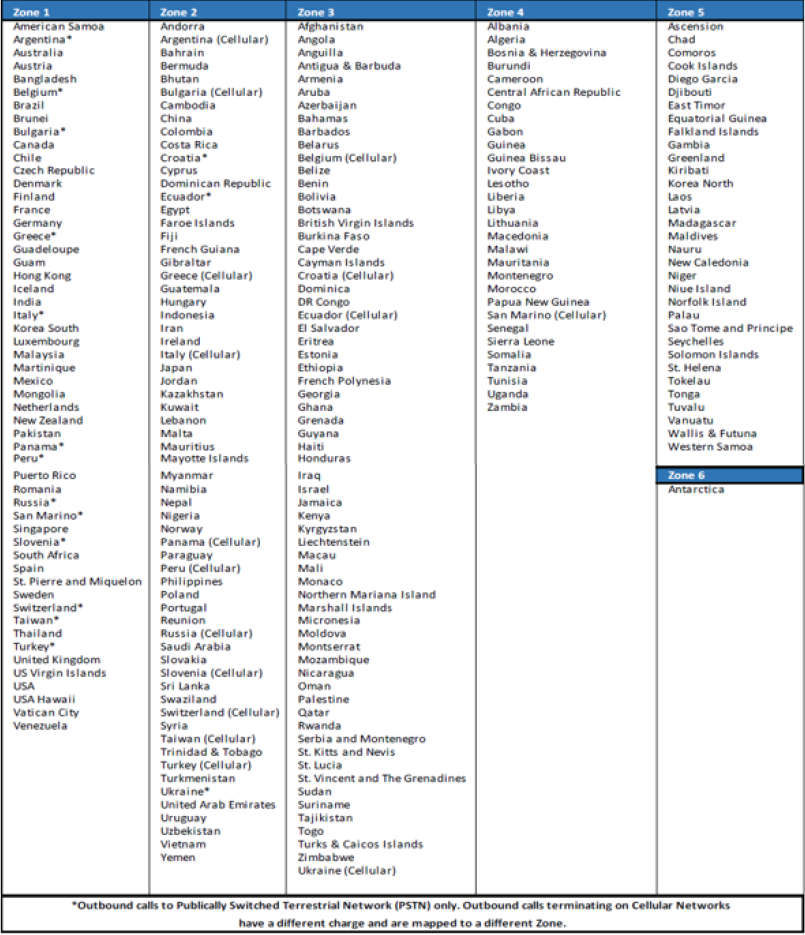 CS11	TracPhone V7HTS AgilePlans Packages(Select one package each from Part One and Part Two)Part One - Select High Speed Rate Plan:Part Two - Select Unlimited Use Rate Plan:(Data Speed: Maximum Info Rate (MIR) Only)CS12	Inmarsat-C/FleetBroadband/Fleet One/Isatphone Pro/Iridium Legacy/Iridium Open Port/TracPhone V7HTSLista de números de identificación de expedidor de la tarjeta 
con cargo a cuenta para telecomunicaciones internacionales 
(Según la Recomendación UIT-T E.118 (05/2006))
(Situación al 1 de diciembre de 2018)(Anexo al Boletín de Explotación de la UIT N.° 1161 – 1.XII.2018)
(Enmienda No 50)Guayana Francesa	ADDGuadalupe	ADDMartinica	ADDIndicativos de red para el servicio móvil (MNC) del 
plan de identificación internacional para redes públicas y suscripciones
(Según la Recomendación UIT-T E.212 (09/2016))
(Situación al 15 de diciembre de 2018)(Anexo al Boletín de Explotación de la UIT N.° 1162 - 15.XII.2018)(Enmienda N.°56)____________*                  MCC: Mobile Country Code / Indicatif de pays du mobile / Indicativo de país para el servicio móvil                    MNC:  Mobile Network Code / Code de réseau mobile / Indicativo de red para el servicio móvilLista de códigos de operador de la UIT
(Según la Recomendación UIT-T M.1400 (03/2013))
(Situación al 15 de septiembre de 2014)(Anexo al Boletín de Explotación de la UIT N.° 1060 – 15.IX.2014)
(Enmienda N.° 117)Alemania (República Federal de) / DEU	ADDLista de códigos de zona/red de señalización (SANC)
(Complemento de la Recomendación UIT-T Q.708 (03/1999))
(Situación al 1 de junio de 2017)(Anexo al Boletín de Explotación de la UIT No. 1125 - 1.VI.2017)
(Enmienda No. 16)____________SANC:	Signalling Area/Network Code.	Code de zone/réseau sémaphore (CZRS).	Código de zona/red de señalización (CZRS).Lista de códigos de puntos de señalización internacional (ISPC)
(Según la Recomendación UIT-T Q.708 (03/1999))
(Situación al 1 de julio de 2020)(Anexo al Boletín de Explotación de la UIT No. 1199 - 1.VII.2020)
(Enmienda No. 17)____________ISPC:	International Signalling Point Codes.	Codes de points sémaphores internationaux (CPSI).	Códigos de puntos de señalización internacional (CPSI).Plan de numeración nacional
(Según la Recomendación UIT-T E. 129 (01/2013))Web: www.itu.int/itu-t/inr/nnp/index.htmlSe solicita a las Administraciones que comuniquen a la UIT los cambios efectuados en sus planes de numeración nacional o que faciliten información sobre las páginas web consagradas a su respectivo plan de numeración nacional, así como los datos de las personas de contacto. Dicha información, de consulta gratuita para todas las Administraciones/EER y todos los proveedores de servicios, se incorporará en la página web del UIT-T.Además, se invita amablemente a las Administraciones a que, en sus páginas web sobre planes de numeración nacional o al enviar la información a UIT/TSB (e-mail: tsbtson@itu.int), utilicen el formato descrito en la Recomendación UIT-T E.129. Se recuerda, por otra parte, a las Administraciones que deberán asumir la responsabilidad de la oportuna puesta al día de su información.El 15.V.2021, ha actualizado sus planes de numeración nacional de los siguientes países/zonas geográficas en el sitio web:Boletín de Explotación de la UIT
www.itu.int/itu-t/bulletinBoletín de Explotación de la UIT
www.itu.int/itu-t/bulletinBoletín de Explotación de la UIT
www.itu.int/itu-t/bulletinBoletín de Explotación de la UIT
www.itu.int/itu-t/bulletinN.o 122215.VI.2021(Informaciones recibidas hasta el 1 de junio de 2021) 	ISSN 1564-5231 (En línea internet)(Informaciones recibidas hasta el 1 de junio de 2021) 	ISSN 1564-5231 (En línea internet)Place des Nations CH-1211 
Genève 20 (Suiza) 
Tel: 	+41 22 730 5111 Email:	itumail@itu.intPlace des Nations CH-1211 
Genève 20 (Suiza) 
Tel: 	+41 22 730 5111 Email:	itumail@itu.intOficina de la Normalización de las Telecomunicaciones (TSB)
Tel:	+41 22 730 5211
Fax:	+41 22 730 5853
Email:	tsbmail@itu.int / tsbtson@itu.intOficina de Radiocomunicaciones (BR)
Tel:	+41 22 730 5560
Fax:	+41 22 730 5785
Email:	brmail@itu.intFechas de publicación de los próximos Boletines de Explotación*Fechas de publicación de los próximos Boletines de Explotación*Incluidas las informaciones recibidas hasta el:12231.VII.202115.VI.2021122415.VII.202130.VI.202112251.VIII.202115.VII.2021122615.VIII.202130.VII.202112271.IX.202113.VIII.2021122815.IX.20211.IX.202112291.X.202115.IX.2021123015.X.202130.IX.202112311.XI.202115.X.2021123215.XI.20211.XI.202112331.XII.202115.XI.2021123415.XII.20211.XII.202112351.I.202210.XII.2021Lista de códigos de operador de la UIT (Rec. UIT-T M.1400)www.itu.int/ITU-T/inr/icc/index.htmlCuadro Burofax (Rec. UIT-T F.170)www.itu.int/ITU-T/inr/bureaufax/index.htmlLista de empresas de explotación reconocidas (EER)www.itu.int/ITU-T/inr/roa/index.htmlPaís/zona geográfica o red de señalizaciónSANC	Suiza (Confederación)7-209RedIndicativo de país para el servicio móvil (MCC) e indicativo de red para el 
servicio móvil (MNC)Fecha de modificación
de la asignaciónFlo Live Limited901 801.VI.2021Airnity SAS901 811.VI.2021NDC (indicativo nacional de destino) o primeras cifras del N(S)N (número nacional (significativo))Longitud del número N(S)NLongitud del número N(S)NUtilización del número E.164Información adicionalNDC (indicativo nacional de destino) o primeras cifras del N(S)N (número nacional (significativo))Longitud máximaLongitud mínimaUtilización del número E.164Información adicional59Y (NDC) 
Y = 7, 8 & 9(59 7XX XXXX)(59 8XX XXXX)(59 9XX XXXX)99Número no geográfico para servicios móvilesScancom PLC 
(MTN Ghana)25Z (NDC) 
Z = 6 & 7(25 6XXXXXX)(25 7XXXXXX)99Número no geográfico para servicios móvilesScancom PLC 
(MTN Ghana)NDC 
(indicativo nacional de destino)Longitud del número N(S)NLongitud del número N(S)NUtilización del 
número E.164Información adicionalNDC 
(indicativo nacional de destino)Longitud máximaLongitud mínimaUtilización del 
número E.164Información adicional11510Telefonía FijaIndicativo interurbano (Número geográfico para los servicios de telefonía fija – Mazandaran)13510Telefonía FijaIndicativo interurbano (Número geográfico para los servicios de telefonía fija – Gilan)17510Telefonía FijaIndicativo interurbano (Número geográfico para los servicios de telefonía fija – Golestan)21510Telefonía FijaIndicativo interurbano (Número geográfico para los servicios de telefonía fija – Teherán)23510Telefonía FijaIndicativo interurbano (Número geográfico para los servicios de telefonía fija – Semnan)24510Telefonía FijaIndicativo interurbano (Número geográfico para los servicios de telefonía fija – Zanjan)25510Telefonía FijaIndicativo interurbano (Número geográfico para los servicios de telefonía fija – Qom)26510Telefonía Fija Indicativo interurbano (Número geográfico para los servicios de telefonía fija – Alborz)28510Telefonía Fija Indicativo interurbano (Número geográfico para los servicios de telefonía fija – Ghazvin )31510Telefonía Fija Indicativo interurbano (Número geográfico para los servicios de telefonía fija – Isfahan)34510Telefonía Fija Indicativo interurbano (Número geográfico para los servicios de telefonía fija – Kerman)35510Telefonía Fija Indicativo interurbano (Número geográfico para los servicios de telefonía fija – Yazd)38510Telefonía Fija Indicativo interurbano (Número geográfico para los servicios de telefonía fija – Chahar Mahal y Bajtiarí)41510Telefonía Fija Indicativo interurbano (Número geográfico para los servicios de telefonía fija – Azerbaiyán Oriental) 44510Telefonía Fija Indicativo interurbano (Número geográfico para los servicios de telefonía fija – Azerbaiyán Occidental)45510Telefonía Fija Indicativo interurbano (Número geográfico para los servicios de telefonía fija – Ardabil)51510Telefonía Fija Indicativo interurbano (Número geográfico para los servicios de telefonía fija – Razavi Khorasan)54510Telefonía Fija Indicativo interurbano (Número geográfico para los servicios de telefonía fija – Sistán y Baluchistán)56510Telefonía Fija Indicativo interurbano (Número geográfico para los servicios de telefonía fija – Khorasan Meridional)58510Telefonía Fija Indicativo interurbano (Número geográfico para los servicios de telefonía fija – Khorasan Septentrional)61510Telefonía Fija Indicativo interurbano (Número geográfico para los servicios de telefonía fija – Khuzestan)66510Telefonía Fija Indicativo interurbano (Número geográfico para los servicios de telefonía fija – Lorestan)71510Telefonía Fija Indicativo interurbano (Número geográfico para los servicios de telefonía fija – Fars)74510Telefonía Fija Indicativo interurbano (Número geográfico para los servicios de telefonía fija – Kohkiluyeh y Buyer Ahmad)76510Telefonía Fija Indicativo interurbano (Número geográfico para los servicios de telefonía fija – Hormozgan)77510Telefonía Fija Indicativo interurbano (Número geográfico para los servicios de telefonía fija – Bushehr)81510Telefonía Fija Indicativo interurbano (Número geográfico para los servicios de telefonía fija – Hamadan)83510Telefonía Fija Indicativo interurbano (Número geográfico para los servicios de telefonía fija – Kermanshahan)84510Telefonía Fija Indicativo interurbano (Número geográfico para los servicios de telefonía fija – Ilam)86510Telefonía Fija Indicativo interurbano (Número geográfico para los servicios de telefonía fija – Markazi)87510Telefonía Fija Indicativo interurbano (Número geográfico para los servicios de telefonía fija – Kurdistán)90011010Servicios móviles90021010Servicios móviles90031010Servicios móviles90041010Servicios móviles90051010Servicios móviles90061010Servicios móviles90071010Servicios móviles90081010Servicios móviles90091010Servicios móviles9011010Servicios móviles9021010Servicios móviles9031010Servicios móviles90441010Servicios móviles90451010Servicios móviles90461010Servicios móviles9051010Servicios móviles911010Servicios móviles9201010Servicios móviles9211010Servicios móviles9221010Servicios móviles931010Servicios móviles9421211010Telefonía Fija No geográfico942201010Telefonía Fija No geográfico94260610Telefonía Fija No geográfico9428001010Telefonía Fija No geográfico9428011010Telefonía Fija No geográfico9428021010Telefonía Fija No geográfico9429001010Telefonía Fija No geográfico9429011010Telefonía Fija No geográfico9429021010Telefonía Fija No geográfico9429031010Telefonía Fija No geográfico9429041010Telefonía Fija No geográfico94301301010Telefonía Fija No geográfico9430161010Telefonía Fija No geográfico9400001010Telefonía Fija (fibra)No geográfico9400091010Telefonía Fija (fibra)No geográfico944401010Telefonía Fija (Acceso fijo inalámbrico)Sólo con origen en Irán96410Códigos de servicios9901010Servicios móviles9911010Servicios móviles9921010Servicios móviles9931010Servicios móviles99401010Servicios móviles99411010Servicios móviles99441010Servicios móviles99451010Servicios móviles9950510Interurbano público995101010Servicios móviles995501010Servicios móviles998101010Servicios móviles998111010Servicios móviles998121010Servicios móviles998131010Servicios móviles998141010Servicios móviles998151010Servicios móviles998881010Servicios móviles999001010Servicios móviles999011010Servicios móviles999031010Servicios móviles999101010Servicios móviles999111010Servicios móviles999121010Servicios móviles999131010Servicios móviles999141010Servicios móviles999211010Servicios móviles999771010Servicios móviles999871010Servicios móviles999881010Servicios móviles999891010Servicios móviles999901010Servicios móviles999911010Servicios móviles999921010Servicios móviles999931010Servicios móviles999941010Servicios móviles999951010Servicios móviles999961010Servicios móviles999971010Servicios móviles999981010Servicios móviles999991010Servicios móvilesPaís/zona geográficaBESeychelles1006 (p.13)Eslovaquia1007 (p.12)Malasia1013 (p.5)Tailandia1034 (p.5)Santo Tomé y Príncipe1039 (p.14)Uruguay1039 (p.14)Hong Kong, China1068 (p.4)Ucrania1148 (p.5)ADDinsertarPARpárrafoCOLcolumnaREPreemplazarLIRLeerSUPsuprimirPpágina(s)SDR/256 bitsSDR/256 bitsSDR/256 bitsSDR/256 bitsText to faxTelexMultiple addressesMultiple addressesText to faxTelex1st address2nd address0.190.190.190.06 except
DNK  FIN  G  ISL  NOR  S  SNGServicesSDR/256 bitsSDR/256 bitsServicesText to faxTelexInmarsat–C to Inmarsat–C (POR/IOR)–0.19Inmarsat–C to Inmarsat–C (AORE/AORW)–0.33Inmarsat–C to BGAN and FleetBroadband0.62–SDR/min.SDR/min.ServicesVoiceISDNBGAN Voice3.07BGAN ISDN7.08ServicesSDRMonthly Subscription fee66.–Monthly Inbundle Dollar Allowance29.–ServicesCharge UnitSDRVoice (Mobile to Fixed)min.0.73Voice (Mobile to Cellular)min.0.95Voicemailmin.0.58BGAN Voicemin.0.55FleetBroadband Voicemin.0.55SwiftBroadband Voicemin.0.55Inmarsat Swift Voicemin.1.82Aero Voicemin.3.57Satellite Phone Service (SPS) Voicemin.1.46IsatPhone Pro (GSPS) Voicemin.0.55Iridium Voicemin.8.02Thuraya Voicemin.3.64Other MSS Carriersmin.5.03SMS (per SMS)MSG0.36Standard IP (per MB)Mbyte5.83...(Cont.)...(Cont.)...(Cont.)...(Cont.)...(Cont.)...(Cont.)32kbps Streaming IPmin.2.6264kbps Streaming IPmin.5.03128kbps Streaming IPmin.8.75176kbps Streaming IPmin.12.39256kbps Streaming IPmin.15.09X-Stream Streaming IPmin.21.14BGAN HRD Half Channel/64Kmin.15.09BGAN HRD Half Channel Symmetricmin.20.41BGAN HRD Full Channel/64Kmin.23.33BGAN HRD Full Channel Symmetricmin.27.70ISDN / 3.5 kHz Audiomin.5.10FleetBroadband ISDNmin.5.10BGAN ISDNmin.5.10Inmarsat Swift HSDmin.11.66Satellite Phone Service (SPS) ISDNmin.5.10IsatPhone Pro (GSPS) ISDNmin.5.10Iridium ISDNmin.11.66Thuraya ISDNmin.11.66Other MSS Carriers ISDNmin.11.66Aero Voice ISDNmin.11.66SwiftBroadband ISDNmin.5.10SDR/min.SDR/min.ServicesVoiceISDNFleetBroadband Voice3.07FleetBroadband ISDN7.08ServicesSDR/MBMonthly Subscription fee (SDR)338Monthly Inbundle MB Allowance17ServicesCharge UnitSDRVoice (Mobile to Fixed)min.0.71Voice (Mobile to Cellular)min.0.71FB Voicemin.0.79BGAN Voicemin.0.64SwiftBroadband Voicemin.0.64Aero Voicemin.3.28Iridium Voicemin.7.17Thuraya Voicemin.3.28Inmarsat Satellite Phone Voice (SPS)min.1.31Inmarsat IsatPhone Pro (GSPS)min.0.51Other MSS Carriers Voicemin.4.52Voicemailmin.0.57SMS (per SMS)SMS0.36Standard IP (per MB)MB19.11ISDN (Mobile to Fixed)min.4.59FB ISDNmin.4.59BGAN ISDNmin.4.59Iridium ISDNmin.10.28Thuraya ISDNmin.10.28Satellite Phone Voice (SPS)min.4.59IsatPhone Pro (GSPS)min.4.59Other MSS Carriers ISDNmin.10.28Aero Voice ISDNmin.10.28SwiftBroadband Voice ISDNmin.4.59IP Streaming 8min.0.51IP Streaming 16min.1.02IP Streaming 24min.1.68IP Streaming 32min.3.28IP Streaming 64min.4.59IP Streaming 128min.13.12IP Streaming 256min.26.24ServicesSDR/min.Fleet One Voice3.07ServicesSDR/MBMonthly Subscription fee (SDR)116.64Monthly MB Allowance10.–ServicesCharge UnitSDRVoice (Mobile to Fixed)min.0.55Voice (Mobile to Cellular)min.0.55FB Voicemin.0.55BGAN Voicemin.0.55SwiftBroadband Voicemin.0.55Aero Voicemin.3.57Inmarsat Fleetmin.1.82Iridium Voicemin.8.02Thuraya Voicemin.3.64Satellite Phone Voice (SPS)min.1.46IsatPhone Pro (GSPS)min.0.55Other MSS Carriers Voicemin.5.03Voicemailmin.0.55SMS (per SMS)SMS0.36Standard IP (per MB)MB11.66ServicesSDR/min.ISATphone Voice3.07ServicesSDR/min.Monthly Subscription fee (SDR)28.46Monthly Allowance (min.)10.–ServicesCharge UnitSDRFixed v/f/dmin.0.66Cellular v/f/dmin.0.79Voicemailmin.0.66SMS (per SMS)SMS0.33BGAN Voicemin.0.73FleetBroadband Voicemin.0.73SwiftBroadband Voicemin.0.73GSPS or SPS Voicemin.0.82Fleet/Swift Voicemin.1.82Aero Voicemin.3.57Iridium Voice min.8.02Thuraya Voicemin.3.64Other MSS Carriersmin.5.03ServicesSDR/min.Iridium - Voice3.07Iridium 2 Stage Dialing Data1.45Iridium 2 Stage Dialing Voice1.45ServicesSDR/MBMonthly Subscription fee (SDR)38.20Monthly MB AllowanceNAServicesCharge UnitSDRIridium - PSTN Datamin.1.06Iridium - PSTN Voicemin.1.06Iridium - PSTN (direct Internet)min.1.06Iridium - Iridium Datamin.1.06Iridium - Iridium Voicemin.0.69Iridium - SMS (per SMS)SMS0.36Iridium - Personal Mailbox Accessmin.0.60Iridium - Other Satellite Datamin.9.55Iridium - Other Satellite Voicemin.9.55ServicesSDR/minShore to Iridium Voice (+1 Number to Iridium)0.84Shore to Iridium Voice (Two-Stage to Iridium)0.84Iridium to Other Satellite Voice8.53Data RateAllowance (MB)MRC SDRRun On Charges SDR128Kbps050.0114.4710104.8910.4225174.357.2475341.754.86200579.303.1910001128.730.92ServicesSDR/kbpsSDR/kbpsVoice (Iridium to Fixed)min.0.84Voice (Iridium to Iridium)min.0.58Voice Mail (Iridium to Voicemail)min.0.58ServicesSDR/minShore to GX/FX Voice0.13ServicesDestinationsCharge UnitSDR/min.GX Voice to International NumbersZone 1Min0.32GX Voice to International NumbersZone 2Min0.69GX Voice to International NumbersZone 3Min1.39GX Voice to International NumbersZone 4Min2.26GX Voice to International NumbersZone 5Min5.56GX Voice to International NumbersZone 6Min12.16GX Voice to International NumbersInterconnect to Zone 1Min0.24GX Voice to Other SatellitesFX/GX VoiceMin0.42GX Voice to Other SatellitesFB VoiceMin0.63GX Voice to Other SatellitesBGAN VoiceMin0.63GX Voice to Other SatellitesInmarsat IsatPhone Pro (GSPS)Min0.63GX Voice to Other SatellitesSwiftBroadband VoiceMin0.63GX Voice to Other SatellitesAero VoiceMin4.01GX Voice to Other SatellitesSwift 64 VoiceMin2.06GX Voice to Other SatellitesOther MSS Carriers VoiceMin5.64GX Voice to Other SatellitesGlobalstar VoiceMin6.54GX Voice to Other SatellitesIridium VoiceMin9.00GX Voice to Other SatellitesThuraya VoiceMin4.10FB Voice (from GX ship)Voice (Mobile to Fixed)Min0.35FB Voice (from GX ship)Voice (Mobile to Cellular)Min0.49FB Voice (from GX ship)Inmarsat FB VoiceMin0.35FB Voice (from GX ship)BGAN VoiceMin0.35FB Voice (from GX ship)FleetOne VoiceMin0.35FB Voice (from GX ship)SwiftBroadband VoiceMin0.35FB Voice (from GX ship)Aero VoiceMin4.01FB Voice (from GX ship)Globalstar VoiceMin6.54FB Voice (from GX ship)Iridium VoiceMin9.00FB Voice (from GX ship)Thuraya VoiceMin4.10FB Voice (from GX ship)Inmarsat IsatPhone Pro (GSPS)Min0.35FB Voice (from GX ship)Other MSS Carriers VoiceMin5.64FB Voice (from GX ship)VoicemailMin0.35FB Voice (from GX ship)Swift 64 VoiceMin2.06Additional Call ServiceInternational Networks-Fixed (88239)Min0.11Additional Call ServiceInternational Networks-Fixed (883120)Min0.15Additional Call ServiceUn-Fixed (888)Min0.21MRC (SDR)Data/mthPrice/MB (SDR)V7H2-AP500MB555500 MB0.69V7H2-AP2GB6942 GB0.35V7H2-AP5GB9025 GB0.24V7H2-AP10GB111110 GB0.17V7H2-AP20GB138920 GB0.14V7H2-AP40GB222240 GB0.10MRC (SDR)SHORE-TO-SHIPSHIP-TO-SHOREV7H2-APUL1FREE128 Kbps64 KbpsV7H2-APUL2313256 Kbps64 KbpsV7H2-APUL3764512 Kbps128 KbpsV7H2-APUL413541024 Kbps256 KbpsV7H2-APUL523272048 Kbps512 KbpsV7H2-APUL640634096 Kbps1024 KbpsV7H2-APUL775368192 Kbps2048 KbpsPaís/zona geográficaEmpresa/DirecciónNúm. Identificador de expedidorContactoFecha efectiva de aplicaciónGuayana FrancesaOutremer TelecomZI La Jambette97200 FORT DE FRANCE89 594 02Numerotation, Outremer TelecomAltice CAMPUS – bat ouest – CS 6821716 rue du Général Alain de Boissietu75741 PARIS Cedex 15 (France)E-mail: numerotation@outremer-telecom.fr22.VI.2020País/zona geográficaEmpresa/DirecciónNúm. Identificador de expedidorContactoFecha efectiva de aplicaciónGuadalupeOutremer TelecomZI La Jambette97200 FORT DE FRANCE89 594 02Numerotation, Outremer TelecomAltice CAMPUS – bat ouest – CS 6821716 rue du Général Alain de Boissietu75741 PARIS Cedex 15 (France)E-mail: numerotation@outremer-telecom.fr22.VI.2020País/zona geográficaEmpresa/DirecciónNúm. Identificador de expedidorContactoFecha efectiva de aplicaciónMartinicaOutremer TelecomZI La Jambette97200 FORT DE FRANCE89 594 02Numerotation, Outremer TelecomAltice CAMPUS – bat ouest – CS 6821716 rue du Général Alain de Boissietu75741 PARIS Cedex 15 (France)E-mail: numerotation@outremer-telecom.fr22.VI.2020País o Zona geograficaMCC+MNC *Nombre de la Red/OperadorBermudas   ADDBermudas   ADD350 007Paradise MobileSuiza   LIRSuiza   LIR228 08Sunrise Communications AGMóvil internacional, indicativo compartido   ADDMóvil internacional, indicativo compartido   ADD901 80Flo Live LimitedMóvil internacional, indicativo compartido   ADD901 81Airnity SASPaís o zona/código ISOCódigo de empresaContacto  Nombre de la Empresa/Dirección(código de operador)Arton BinakajSüdwest KommunikationRiegeler Str. 2D-79111 FREIBURG/Br.SWKOMMr Arton BinakajTel.: +49 761 8878 9760Fax: +49 761 8878 9780Email: office@suedwest-kommunikation.deDIDWW Ireland Limited10/13 Thomas StreetIE DUBLIN 8, D08PX8HIrelandDIDWWMrs Inga UrbieteTel.: +35 3190 15295Email: inga.u@didww.comGemeindewerke Holzkirchen GmbHIndustriestr. 8D-83607 HOLZKIRCHEN138820Mr Peter SchlickenriederTel.: +49 8024 904424Fax: +49 8024 904465Email: schlickenrieder@gw-holzkirchen.denfon AG 
Bulk-AccountMachtlfinger Strasse 7D-81379 MUNICHFLNFONMr Paul GardzielewskiTel.: +49 89 45300 199Fax: +49 89 45300 33199Email: paul.gardzielewski@nfon.comStadtwerke Bad Nauheim GmbHHohe Straße 14 - 18D-61231 BAD NAUHEIMSWBNMr Sascha KammerTel.: +49 6032 807152Email: s.kammer@stadtwerke-bad-nauheim.deStadtwerke Freudenstadt GmbH & Co.KGReichsstrasse 9D-72250 FREUDENSTADTSWFDSMr Ruben FreyTel.: +49 7441 921 271Fax: +49 7441 921 498Email: ruben.frey@sw-freudenstadt.deStadtwerke Görlitz AGDemianiplatz 23D-02826 GOERLITZSWGAGMr Kai VogtTel.: +49 3581 335216Fax: +49 3581 335425Email: kai.vogt@stadtwerke-goerlitz.deTim Jung 
TastenhauerPotsdamer Platz 10D-10785 BERLINTASTENMr Tim JungTel.: +49 30 5771444 0Fax: +49 30 5771444 99Email: info@tastenhauer.netOrden numérico    ADDOrden numérico    ADDOrden numérico    ADD7-209Suiza (Confederación)Orden alfabético    ADDOrden alfabético    ADDOrden alfabético    ADD7-209Suiza (Confederación)País/ Zona geográficaPaís/ Zona geográficaNombre único del punto de señalizaciónNombre del operador del punto de señalizaciónISPCDECNombre único del punto de señalizaciónNombre del operador del punto de señalizaciónEstados Unidos    SUPEstados Unidos    SUPEstados Unidos    SUPEstados Unidos    SUP3-038-26450Miami (1), FLGo2Tel.com, Inc3-058-36611New York, NYI-21 USA IncSuiza    LIRSuiza    LIRSuiza    LIRSuiza    LIR2-062-54597ZürichSunrise Communications AGPaís/Zona geográficaIndicativo de país (CC) Marruecos+212